 «Мониторинг как основной механизм внутренней системы оценки качества образования (ВСОКО), его роль в управлении качеством образования»   Внутренний мониторинг  в работе администрации школы и учителя играет важную роль в управлении качеством образования, так как позволяет разрешить противоречия между неудовлетворенностью качеством образования, потребностью в постоянном его повышении и реальными возможностями школы. Среди каких показателей  необходимо проводить внутренний  мониторинг, и с какой целью?Внутренний мониторинг качества образования направлен на следующие показатели:результаты:- Государственной итоговой аттестации выпускников 11-х и 9-х классов;- промежуточной и текущей аттестации класса;результаты мониторинговых исследований:- образовательные достижения по отдельным предметам и их динамика;- участие в олимпиадах,  результативность;- реализация профилей;- результативность поступления в ВУЗы;- отчёт о самообследовании.Мониторинг может быть внешним и внутренним. Некоторые показатели внешнего мониторинга мы используем для анализа.  Результаты государственной аттестации обучающихся 9 и 11 классов – важный показатель, который подвержен внешнему мониторингу. Ежегодно проводится анализ результатов ГИА на всероссийском, региональном, муниципальном и школьном уровнях по каждой школе за последние 4 года. Чтобы понять принцип внутреннего школьного мониторинга ГИА, обратимся к  Таблице «Результаты ЕГЭ  по русскому языку с 2013- 2017 учебные  годы». Мы наблюдаем снижение среднего балла по предмету в школе по сравнению с прошлым годом и  низкий балл по сравнению с показателями области и района. Какие выводы и решения были приняты по результатам:Причины:1)Количество обучающихся 16 человек, что меньше средней наполняемости в классе по школе;2) снижение в выпускных классах количества хорошистов и отличников:Количество отличников за 4 года снизилось с 6 человек до «0», среднее количество хорошистов с 8 до 5 человек, качество обучения снизилось с 60 до 31%;3)низкая мотивация к обучению со стороны учеников и их родителей;4)выпуск осуществлял учитель, не имеющий опыта в подготовке к ЕГЭ. Решения:1)осуществить полную наполняемость в 10-11 классах;2)переход на ФГОС СОО, который обеспечивает выбор образовательных предметов;3)увеличение количества часов по русскому языку;4)индивидуальная работа с родителями с целью  своевременной ориентации обучающихся по смене образовательного маршрута;5)курсовая подготовка учителя по предмету.Выполнение решения:1)наполняемость классов: 10-26 чел., 11 -24 чел.;2)10 класс обучается по ФГОС СОО, по трём профилям, предметы сформированы по желанию обучающихся и их родителей, а также по степени надобности;3)увеличено количество уроков русского языка до 3 часов, 1 час дополнительный в универсальной группе;4)на начало года сориентированы в другие образовательные учреждения 2 ученика 11 класса, со 2 полугодия 1 обучающийся получает образование в форме самообразования;5)учитель прошёл курсовую подготовку по предмету по теме «Оценивание сочинений во время проведения ЕГЭ по русскому языку».Данная работа проводится по всем предметам с целью корректировки плана внутришкольного контроля и Дорожной карты по подготовке к ГИА.Как учитель использует результаты мониторинга ГИА?1)Сравнить средний балл со средним баллом прошлого года;2)Проанализировать своё качество подготовки к урокам и внеурочным занятиям по подготовке к ГИА;3)Изучить правильность оценивания работ по критериям;4)Проанализировать результаты ГИА по каждому ученику и каждой теме с целью выявления проблемных вопросов;5)следующий учебный год начать с анализа качества знаний по предмету в выпускных классах с целью корректировки КТП и необходимости повторения, сжатия, исключения определённых тем;6)выявить для себя проблемные темы и обратиться за консультацией к руководителю ШМО, РМО, специалистам ЛОИРО, организовать курсовую подготовку;7)рекомендовать свою кандидатуру как эксперта по проверке ОГЭ или ЕГЭ.Одним из важных показателей, который подвергается внутреннему мониторингу является уровень  качества  обучения по классам в течение года и трёх лет. Для пояснения характера мониторинга обратимся к таблице «Показатели качества обучения по классам». В классе 7-1 за последние три года наблюдается снижение показателей качества. Причины снижения показателей:1)смена классного руководителя три раза;2)смена учителей русского языка 3 раза;3)смена учителя математики 2 раза;4) отсутствие мотивации;5)педагогическая запущенность учащихся;6)отсутствие должного контроля со стороны родителей;7)уровень подготовленности учащихся в начальной школе;8)недостаточное отслеживание учителем западающих тем по предмету.  В классе 4-1 мы видим стабильные показатели за последние три  года.Причины: 1)меньшее количество предметов;2)один учитель преподавания большей части дисциплин;3)единые требования оценивания и выполнения домашней работы;4)более тщательный контроль со стороны родителей. Пути решения:1)единые требования к оцениванию устных и письменных работ;2)организация работы классного руководителя с родителями;3)решение вопросов преемственности в 5 классе;4)тщательная работа по сохранению группы хорошистов и отличников;5)вовлечение во внеурочную деятельность;6)контроль домашнего задания;7)согласование способов преподавания предметов в начальной и основной школе;8)дифференцированное обучение;9)реальное оценивание возможностей обучающихся в начальной школе.Как учитель определённого предмета каждый из нас ведёт учёт качества обучения по каждому ученику. Важно следить за динамикой (положительной или отрицательной) и вовремя корректировать свою деятельность. При проведении мониторинга учитель осуществляет индивидуальный подход к учащимся. Каким образом можно организовать мониторинг по предмету? Одним из вариантов может быть зачётный лист по теме. Для сравнительного анализа показателей каждого ученика и класса в целом можно использовать сводные таблицы.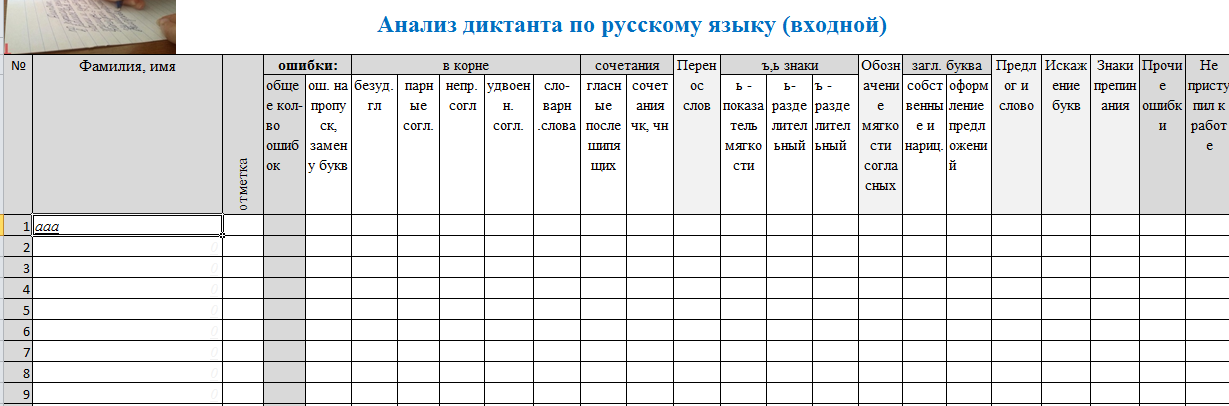  Пути решения проблем: Определение раздела программы, с которого следует начать обучение каждого учащегося.Разбивка блока на темы, тестирование учащихся (цель – определить какими умениями школьник владеет изначально).Реализация целей (для каждого ученика составляются указания, проводятся индивидуальные занятия).Промежуточный контроль. Результаты коррекции сопоставляются с нормами.Повторная коррекция.Контроль (контрольная работа, диктант, списывание и т.д.).Результативность. Сравнение (требуемая степень достижения цели 85%).Анализ. Педагогический анализ (что положительного, отрицательного).Анализ. Педагогический прогноз: что необходимо скорректировать, какие методы удачны и результативны.Педагогическая помощь (индивидуальные занятия, объяснение новыми методами, т.е. соответствующий этап обучения повторяется).Диагностика (по данным заключительного теста степень достижения должна быть не ниже 85%).Переход к новому разделу (последовательность учебных процедур повторяется для каждого блока учебных целей). Важным моментом в оценке качества обученности является:- объективности оценивания обучающихся;- накопляемость отметок;- объективность выставления неудовлетворительных отметок. Электронные журнал позволяет решить вопрос с объективностью выставления итоговых отметок. Ежегодному мониторингу подлежит и участие во всероссийской предметной олимпиаде школьников. Необходимо учитывать:-  рост участников на каждом этапе, как фактор заинтересованности и подготовленности детей к участию в олимпиаде;- количество детей, принимающих участие в нескольких олимпиадах;- количество призёров и победителей на всех уровнях;-выход на региональный и всероссийский уровень.Наблюдается повышение количества участников на всех этапах, но снижение количества призовых мест.Выводы:1)Вовлекать обучающихся в олимпиадное движение;2)Уделять внимание на уроках решению олимпиадных задач;3)Использовать кружки и внеурочные занятия по назначению.Так как в школе идёт реализация профильного обучения ежегодно проводится мониторинг реализации профиля. Данная таблица свидетельствует о том, что из 16 обучающийся по профилю поступили 9 учеников, что говорит не о 100% реализации заданных направлений. В ВУЗы поступило 9 обучающихся из 16 человек, что тоже свидетельствует о неопределённости обучающихся и их родителей в выборе профессии. Пути решения проблемы: 1)Организация профилей, отвечающих запросам обучающихся;2)Работа с родителями 9-классников о необходимости выбора правильного образовательного маршрута;3)Своевременная ориентация обучающихся в другие учебные заведения в 10 классе или по окончании его. Согласно Приказу Минобрнауки России от 14 июня 2013 г. № 462 «Об утверждении порядка проведения самообследования образовательной организацией» ежегодно до 20 апреля проводится анализ деятельности школы и оформляется отчёт о самообследовании, который вывешивается на сайте школы.п. 2. Целями проведения самообследования являются обеспечение доступности и открытости информации о деятельности организации, а также подготовка отчета о результатах самообследования.п.6. В процессе самообследования проводится оценка:образовательной деятельности, системы управления организации, содержания и качества подготовки обучающихся, организации учебного процесса, востребованности выпускников, качества кадрового, учебно-методического, библиотечно-информационного обеспечения, материально-технической базы, функционирования внутренней системы оценки качества образования, а также:анализ показателей деятельности организации, подлежащей самообследованию.Внутренняя система оценки качества образования  - основной объект оценивания школьной деятельности. Именно данный мониторинг позволяет понять: достигнуты ли планируемые результаты каждого ученика, каждого учителя, методического объединения, классного руководителя, административного корпуса, образовательной программы школы. Каждый из учителей должен понимать, что мониторинг проводится не только вышестоящими органами и администрацией школы, но и это непрерывный процесс который вы запускаете 1 сентября и анализируете 31 мая, чтобы быть готовым правильно спланировать и начать следующий учебный год, опираясь на прошлогодний опыт. Чтобы каждый из нас чувствовал ответственность за результат, за качество обучения и преподавания, за итоги необходимо анализировать свою деятельность.Учебный год Кол-во уч-ся Ср. балл по школе По району По области 2013-20142373,967,3667,222014-20152773,972, 5370,682015-20162270,8273,8072,642016-20171666,173,1371,95ГодКол-во хорошистовКол-во отличниковКачество по классу2013-20147657%2014-201511560%2015-20167241%2016-20175031%КлассГодКол-во отличниковКол-во хорошистов% качества5-1(22 чел.)2015-201641273%6-1(22 чел.)2016-201751277%7-1(25 чел.)2017-20181940%Кол-во детей увеличилось на 3 человека 4 обучающихся вышли из группы отличников-3 обучающихся вышли из группы хорошистовСнижение качества на 33 %КлассГодКол-во отличниковКол-во хорошистов% качества2-1(34 чел.)2015-201671977%3-1(33 чел.)2016-201752077%4-1(34 чел.)2017-201842174%Кол-во детей  сохранилось-3+ 2Сохранение стабильно высоких результатовЗАЧЕТНЫЙ   ЛИСТ  ПО  ТЕМЕ  « ГЛАГОЛ»  УЧЕНИ__            5__  КЛАССА   ЗАЧЕТНЫЙ   ЛИСТ  ПО  ТЕМЕ  « ГЛАГОЛ»  УЧЕНИ__            5__  КЛАССА   МЫ    ИЗУЧАЛИЯ  ПОЛУЧИЛ1.ГЛАГОЛ  -  ЭТО  …2. «НЕ»     С     ГЛАГОЛОМ.3.КАК      ОБРАЗУЮТСЯ      ГЛАГОЛЫ?4.ВИД     ГЛАГОЛА.    ВИДОВЫЕ     ПАРЫ.http://www.peoples.ru/art/music/composer/krutoy/ 5.КОРНИ   С   ЧЕРЕДОВАНИЕМ   БУКВ    «Е»- «И».6.ИНФИНИТИВ.  ЧТО   МОЖЕТ   ДЕЛАТЬ  БУДИЛЬНИК?( НАПИШИ  5  ГЛ.В НАЧ.ФОРМЕ)7.ПРАВОПИСАНИЕ     «ТСЯ»    И   «ТЬСЯ».8. НАКЛОНЕНИЕ    ГЛАГОЛА.9.МОРФОЛОГИЧЕСКИЙ    РАЗБОР    ГЛАГОЛА.10.ВРЕМЕНА     ГЛАГОЛА.11.КОНТРОЛЬНЫЙ    ДИКТАНТ.                          12.БЕЗУДАРНЫЕ     ОКОНЧАНИЯ    ГЛАГОЛОВ.13.БЕЗЛИЧНЫЕ  ГЛАГОЛЫ.  ПЕРЕХОДНЫЕ  И  НЕПЕРЕХОДНЫЕ.14.ИТОГОВАЯ     КОНТРОЛЬНАЯ     РАБОТА.         ИЛИ   ????? Я    ЗНАЮ  ВСЕ   О  ГЛАГОЛЕ!!!   МОЯ   ОЦЕНКА  «___»УчебныйГодШкольный этапШкольный этапМуниципальный этапМуниципальный этапРегиональный этапРегиональный этапУчебныйГодУчастниковПризовых местУчастниковПризовых местУчастниковПризовых мест2015-20161551293221471022016-20171620323221521532017-20181684340184385?Количество выпускников 11 классаПоступили в ВУЗПоступили в СПООбучались по профилюПоступили по профилюТрудоустроены/армия1695162-в армииАнгло-экономический30330Химико-биологический40541-армияТехнологический25821-армия